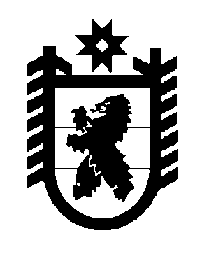 Российская Федерация Республика Карелия    ПРАВИТЕЛЬСТВО РЕСПУБЛИКИ КАРЕЛИЯРАСПОРЯЖЕНИЕот 21 января 2015 года № 25р-Пг. Петрозаводск В целях подготовки мероприятий, связанных с празднованием 
70-летия Победы в Великой Отечественной войне 1941-1945 годов в Республике Карелия:1. Образовать межведомственный штаб по транспортному обеспечению мероприятий, связанных с празднованием 
70-летия Победы в Великой Отечественной войне 1941-1945 годов в Республике Карелия (далее – межведомственный штаб).2. Утвердить прилагаемый состав межведомственного штаба.3. Признать утратившим силу распоряжение Правительства Республики Карелия от 27 февраля 2010 года № 58р-П (Собрание законодательства Республики Карелия, 2010, № 2, ст. 181).           ГлаваРеспублики  Карелия                                                             А.П. ХудилайненУтвержден  распоряжением Правительства Республики Карелия   от 21 января 2015 года № 25р-ПСоставмежведомственного штаба по транспортному обеспечению мероприятий, связанных с празднованием 70-летия Победы в Великой Отечественной войне 1941-1945 годов в Республике Карелия2_______________Тельнов О.В.–заместитель Главы Республики Карелия по развитию инфраструктуры, руководитель межведомственного штабаЖадановский И.С.–Председатель Государственного комитета Республики Карелия по транспорту, заместитель руководителя межведомственного штабаТерентьев С.О.–консультант Министерства строительства, жилищно-коммунального хозяйства и энергетики Республики Карелия, секретарь межведомственного штаба Бурак О.А.–консультант Государственного комитета Республики Карелия по взаимодействию с органами местного самоуправленияВеличко С.А.–заместитель генерального директора Государственного унитарного предприятия Республики Карелия «Карелавтотранс» (по согласованию)Волков А.А.–ведущий специалист Государственного комитета Республики Карелия по обеспечению жизнедеятельности и безопасности населенияДюжев Д.Ю.–начальник вагонного участка Петрозаводск Северо-Западного филиала акционерного общества «Федеральная пассажирская компания» (по согласованию)Зиновьев А.В.–начальник управления Министерства здравоохранения и социального развития Республики Карелия Исаков А.П.–заместитель Председателя комитета жилищно-коммунального хозяйства – начальник управления городского хозяйства и транспорта администрации Петрозаводского городского округа (по согласованию)Кравчук В.И.–начальник Петрозаводского участка производ-ства открытого акционерного общества «Северо-Западная пригородная пассажирская компания» (по согласованию)Купчигин Д.С.–старший оперуполномоченный Управления  Федеральной службы безопасности Российской Федерации по Республике Карелия (по согласо-ванию)Липаев С.В.–начальник вокзала Петрозаводск Северо-Запад-ной региональной дирекции железнодорожных вокзалов открытого акционерного общества «Российские железные дороги» (по согласова-нию)Максименко О.Н.–начальник аэровокзала – начальник службы организации перевозок бюджетного учреждения Республики Карелия  «Аэропорт «Петрозаводск»Митрофанов А.А.–начальник отдела Главного управления МЧС России по Республике Карелия (по согласова-нию)Михайлов А.Г.–начальник управления Министерства здравоохра-нения и социального развития Республики Карелия Наумов А.Е.–заместитель начальника отдела Управления государственного автодорожного надзора по Республике Карелия (по согласованию)Путилин Е.А.–заместитель начальника Управления государст-венной инспекции безопасности дорожного движения Министерства внутренних дел по Республике Карелия (по согласованию)Соловьев С.И.–председатель Карельской республиканской территориальной организации Общероссийского профессионального союза работников автомо-бильного транспорта и дорожного хозяйства            (по согласованию)Шорохов Е.А.–первый заместитель Министра по делам молодежи, физической культуре и спорту Республики Карелия 